Western Australia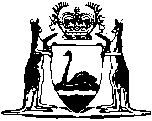 Pay-roll Tax (Indigenous Wages) Rebate Act 2012Pay-roll Tax (Indigenous Wages) Rebate Regulations 2016Western AustraliaPay-roll Tax (Indigenous Wages) Rebate Regulations 2016Contents1.	Citation	12.	Commencement	13.	Indigenous wages subsidy: section 3(2)	1Notes	Compilation table	3Pay-roll Tax (Indigenous Wages) Rebate Act 2012Pay-roll Tax (Indigenous Wages) Rebate Regulations 20161.	Citation		These regulations are the Pay-roll Tax (Indigenous Wages) Rebate Regulations 2016.2.	Commencement		These regulations come into operation as follows —	(a)	regulations 1 and 2 — on the day on which these regulations are published in the Gazette;	(b)	the rest of the regulations — on the day after that day.3.	Indigenous wages subsidy: section 3(2)	(1)	This regulation has effect during an assessment year commencing on or after 1 July 2015.	(2)	A Commonwealth indigenous wages subsidy is prescribed for the purposes of paragraph (b) of the definition of indigenous wages subsidy in section 3(2) of the Act.	(3)	A Commonwealth indigenous wages subsidy is a wages subsidy provided — 	(a)	by the Commonwealth to employers who employ indigenous persons (indigenous employees); and	(b)	in respect of indigenous employees — 	(i)	as Employer Incentive Funding under the scheme known as the Community Development Program carried on in accordance with the Remote Jobs and Communities Program (RJCP) Funding Agreement 2013-2018, as amended from time to time; or	(ii)	as a Long Term Unemployed and Indigenous Wage Subsidy under the scheme known as Jobactive in accordance with a Jobactive Deed 2015-2020, as amended from time to time.Notes1	This is a compilation of the Pay-roll Tax (Indigenous Wages) Rebate Regulations 2016.  The following table contains information about those regulations.Compilation tableCitationGazettalCommencementPay-roll Tax (Indigenous Wages) Rebate Regulations 20165 Apr 2016 p. 1030-1r. 1 and 2: 5 Apr 2016 (see r. 2(a));
Regulations other than r. 1 and 2: 6 Apr 2016 (see r. 2(b))